Bundes- und Landessieg für WASGAU Märkte beim Deutschen Frucht Preis 2018Branchenzeitschriften ‘RUNDSCHAU für den Lebensmittelhandel‘ und ‘Fruchthandel Magazin‘ küren Obst- und Gemüseabteilung des WASGAU Centers Bitscher Straße in Pirmasens zum nationalen Sieger in der Kategorie VerbrauchermarktWASGAU Frischemarkt Kirkel-Neuhäusel erhält Auszeichnung als Landessieger SaarlandPirmasens, 14. Mai 2018. Überzeugend in Frische, Qualität, Beratung und Service: Bei der Verleihung des Deutschen Frucht Preises 2018 hat die WASGAU Produktions & Handels AG gleich zwei erste Plätze belegt. So wurde die Obst- und Gemüse-Abteilung des WASGAU Centers in der Pirmasenser Bitscher Straße als Bundessieger in der Kategorie Verbrauchermarkt ausgezeichnet. Zugleich konnte der WASGAU Frischemarkt Kirkel-Neuhäusel den Preis als Landessieger Saarland gewinnen. Mehr als 200 Märkte hatte die hochkarätig besetzte Jury der beiden Branchenzeitschriften „Fruchthandel Magazin“ – vor mehr als 20 Jahren Initiator des Preises – und „RUNDSCHAU für den Lebensmittelhandel“ in diesem Jahr unter die Lupe genommen. Die Grundlage für die Bewertungen bildete dabei ein umfangreicher Kriterienkatalog mit den Kategorien Sortiment, Präsentation im Markt, Beratung und Kundenservice, Ideenreichtum und Kreativität sowie Sauberkeit und Hygiene. Darüber hinaus gab es unangemeldete Checks in den Märkten. Sowohl der Pirmasenser WASGAU Markt als auch der Markt in Kirkel-Neuhäusel konnten hier jeweils mit besten Leistungen unter anderem bei Warenpräsentation und Beratungskompetenz im Verkauf punkten.Traditionell legt WASGAU in seinen Obst- und Gemüseabteilungen den Schwerpunkt auf Früchte, Gemüse und Kräuter aus der Region und Deutschland; diese werden täglich frisch in die Verbrauchermärkte geliefert, hinzu kommen Obst und Gemüse aus Europa und Übersee. Dass das westpfälzische Handelsunternehmen mit dieser Herangehensweise richtig liegt, beweisen auch die vorangegangenen Auszeichnungen als Landessieger in den Jahren 2012, 2013, 2016 und zuletzt 2017 für den WASGAU Frischemarkt Otterberg.„Wir freuen uns sehr über die Bundes- und Landesauszeichnung als beste Obst- und Gemüseabteilung für unsere Märkte in Pirmasens und Kirkel-Neuhäusel, zeigt es uns doch, dass wir im Sinne unserer Kunden mit unseren hohen Ansprüchen an gesunde, frische Produkte wie auch an die Servicekompetenz unserer Mitarbeiter den richtigen Weg verfolgen“, zeigt sich Isolde Woll, Marketingleiterin bei WASGAU, begeistert über die doppelte Auszeichnung. „Der besondere Fokus auf regionale Produkte und unsere Positionierung als regionales Handelsunternehmen spiegeln sich nicht zuletzt auch in unserem Leitgedanken ‘Weil die Menschen von hier uns wichtig sind‘ wider, den wir täglich in all unseren 77 Märkten leben.“Hintergrundinformationen zur WASGAU Produktions & Handels AGDie WASGAU Produktions & Handels AG mit Sitz im westpfälzischen Pirmasens zählt zu den wenigen selbstständigen Lebensmittel-Handelsunternehmen in Deutschland und hat einen Einkaufsverbund mit der REWE Markt GmbH, Köln. Die Märkte und Geschäfte finden sich mit regionalem Schwerpunkt in Rheinland-Pfalz und dem Saarland sowie im Nordwesten Baden-Württembergs. Den Kern der Handelstätigkeit bilden 77 WASGAU Super- und Verbrauchermärkte mit Verkaufsflächen zwischen 600 und 4.000 Quadratmetern; daneben betreibt WASGAU sechs Cash-und-Carry-Betriebe als Partner für Gastronomie und Großverbraucher. Über 85 Prozent des Umsatzes werden innerhalb dieser Vertriebsschienen erzielt. Die konzerneigene WASGAU Metzgerei und WASGAU Bäckerei versorgen die Märkte und Geschäfte mit Fleisch- und Wurstwaren sowie mit Backwaren und Konditorei-Erzeugnissen. Der Anteil der Frische-Warengruppen am Gesamtsortiment beträgt über 50 Prozent. Weitere Informationen sind unter http://www.wasgau-ag.de erhältlich. 20180514_wasBegleitendes Bildmaterial: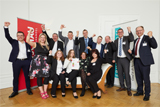 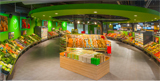 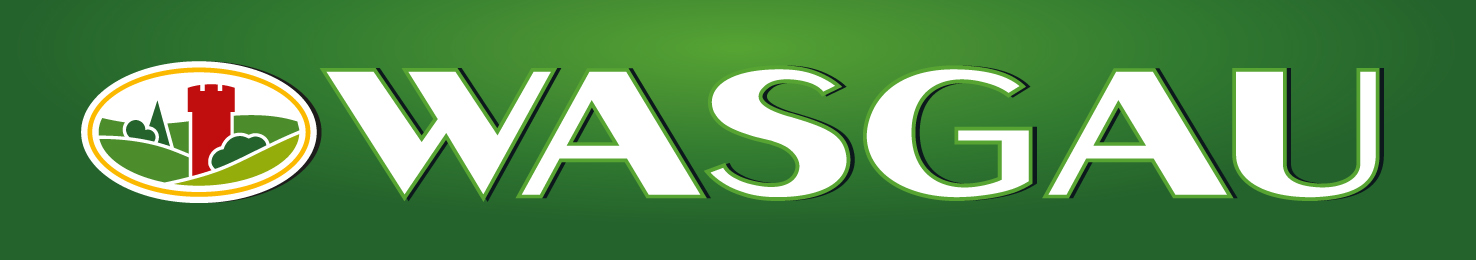 [ Download unter https://ars-pr.de/presse/20180514_was ]Weitere Informationen:				Ansprechpartner für die Presse:WASGAU Produktions & Handels AG		ars publicandi GmbHIsolde Woll						Martina OvermannBlocksbergstraße 183					Schulstraße 28D-66955 Pirmasens					D-66976 RodalbenTelefon: +49(0)6331/558-281			Telefon: +49(0)6331/5543-13Telefax: +49(0)6331/558-999-281			Telefax: +49(0)6331/5543-43isolde.woll@wasgau-dlog.de 			MOvermann@ars-pr.dehttp://www.wasgau-ag.de 				https://ars-pr.de 